Брайко Петр Гаврилович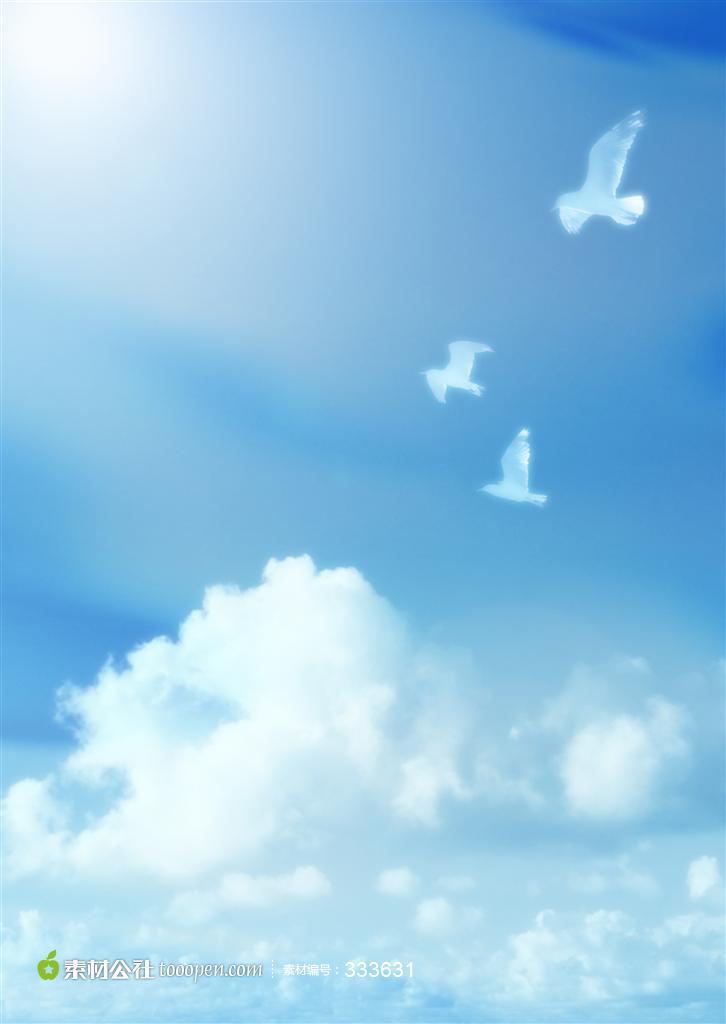 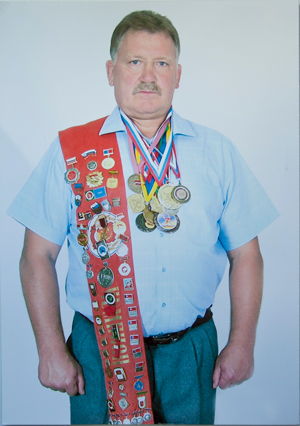 Тренер – преподаватель МБОУ ДО «ДЮСШ п. Плотниково»Образование: высшее, Омский гос. институт физической культуры, 1976 г.Квалификационная категория: высшаяСтаж работы на 01.09.2020 г.: 32 годаВид  спорта: спортивная борьба (дисциплина: вольная борьба) Награды: - Звание "Заслуженный тренер РСФСР"; - Знак "Отличник физической культуры и спорта";- Мастер спорта СССР по вольной борьбе;- Знак «Спортивная доблесть Кузбасса»;- Благодарственное письмо департамента образоваия и науки Кемеровской области ГУДО «Обл ДЮСШ».Проведенные в 2016-2017 учебном году мероприятия и соревнования:- Открытый турнир по вольной борьбе в п.Плотниково;- Открытый турнир по вольной борьбе в пгт.Промышленная, посвященный Дню Матери;- Первенство области по спортивной борьбе среди юношей и девушек до 18 лет в г.Кемерово;- Открытое личное первенство области по вольной борьбе среди юношей 2002-2006 гг.р.;- Областные соревнования  по вольной борьбе г.Анжеро-Судженск;- Открытые городские соревнования по вольной борьбе среди юношей и девушек до 14 лет на приз Кемеровской федерации Вольной Борьбы «Весенние каникулы»;- Открытые городские соревнования по вольной борьбе среди юношей и девушек 2002-2003 гг.р., посвященные 72-летию Великой Победы.